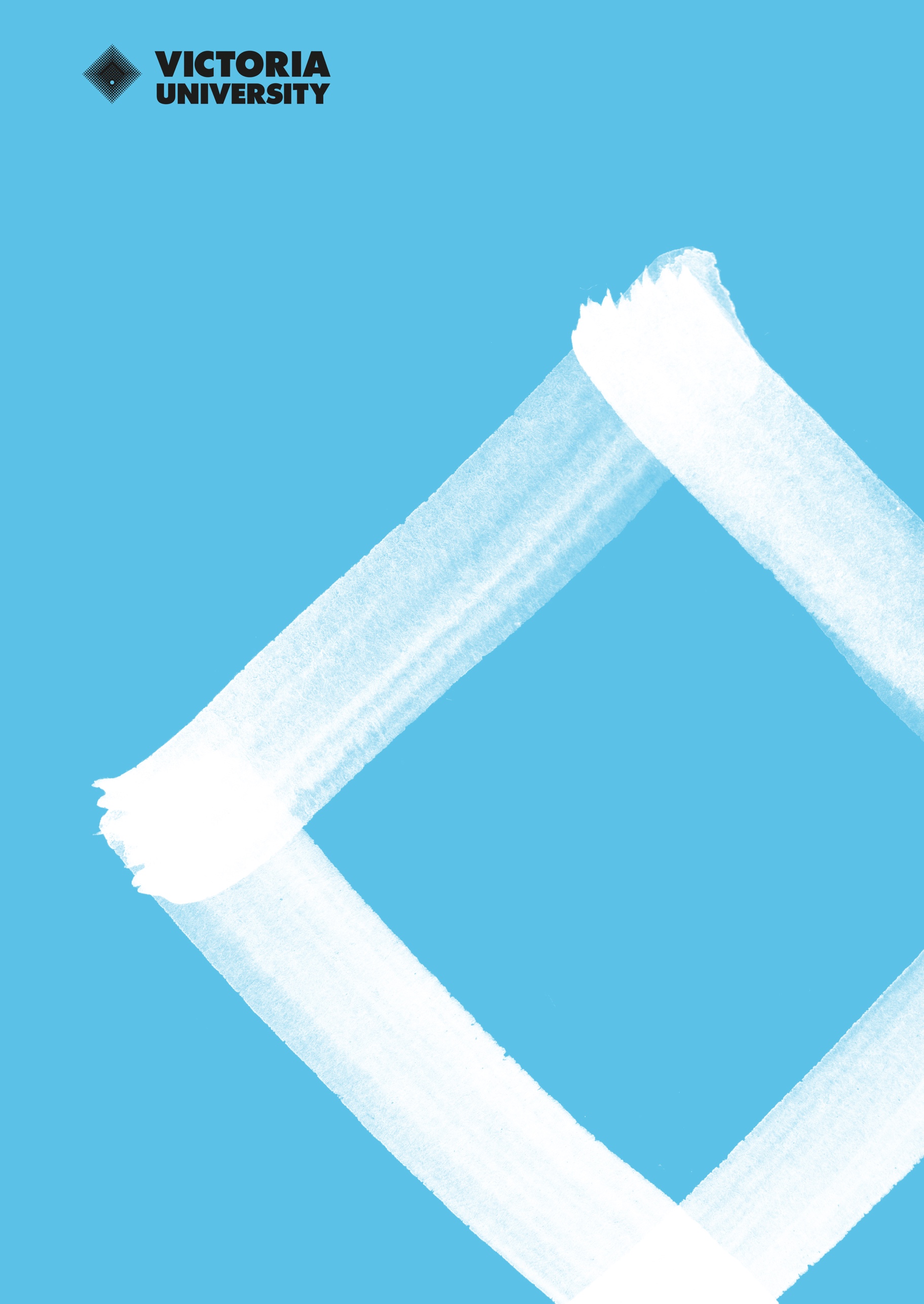 position descriptionVictoria University Council Member:Cyber Security ExpertiseAcknowledgement of Country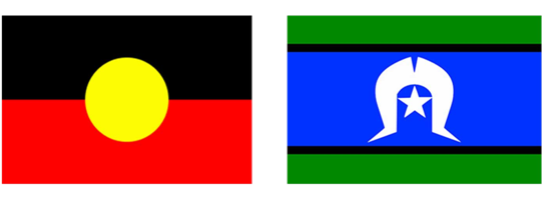 Victoria University acknowledges, recognises and respects the Ancestors, Elders and families of the Bunurong/Boonwurrung, Wadawurrung and Wurundjeri/Woiwurrung of the Kulin who are the traditional owners of University land in Victoria, the Gadigal and Guring-gai of the Eora Nation who are the traditional owners of University land in Sydney, and the Yulara/YUgarapul people and Turrbal people living in Meanjin (Brisbane).About Victoria UniversityVictoria University (VU) has championed a culture of equity and excellence in education, training, research, and engagement for more than a century.  Our commitment to pushing boundaries resulted in an Australian-first learning and teaching approach, known as the First Year College® and VU Block Model®.  Added to this, our distinct partnerships model with a focus on industry-engaged education and careers, and an unyielding focus on real-world research generating positive solutions for people, place and planet.As one of only six Australian universities to offer both TAFE and higher education, we are uniquely positioned to offer flexible, concurrent and complementary studies – bringing together a range of offerings.As we have been bold and productively radical with our learning and teaching, VU is also proudly diverse and inclusive, embracing individuals from various backgrounds, cultures, and perspectives. With campuses across the fast-growing West of Melbourne, and the VU City Tower in the CBD – VU is a new generation university; a place where people love to belong and feel immense pride.We have recently undergone an intense period of transformational change, enabling us to better meet the needs of our students in the 21st century while ensuring our workforce remains capable, flexible and agile. At VU, our community can realise their potential and aspirations. Victoria University is regulated by the Victoria University Act 2010 (the Act), which confers powers upon its peak governing bodies to administer the business, performance and strategy of the University.For more detailed information, view the ‘Introduction to VU’ pack. About VU CouncilThe Victoria University Council is established under the Victoria University Act 2010. It is the governing body of Victoria University and has the general direction and superintendence of the University. Council has, among others things, the following functions under the Act:To appoint the Chancellor, and Deputy Chancellor and the Vice-Chancellor;To establish policies relating to the governance of the University;To oversee and review the management of the University and its performance;To oversee the management and control of the property and business affairs of the University; andTo oversee the management and control of the University’s finances.Selection CriteriaAttributes required of all Members of CouncilAll members of Council are required to have the following competencies and attributes:Knowledge and experience of corporate governance and of the delineation between the role of the Council and the role of management;Strategic expertise and commercial acumen;Financial literacy and ability to constructively interrogate high level financial statements including balance sheets, cash flow statements and overall University finance reports;Knowledge of the principles of effective risk management and compliance reporting;Stakeholder communication skills to enable effective communication with key stakeholders and strategic partners;Demonstrated capacity to utilise networking skills that will benefit the University; andCreativity and innovation in a commercial or academic setting.Specific Attributes required for some Members of CouncilWe are currently looking for an individual with specialist skills in Cyber Security.The candidate will have expertise in:  Cyber Security: Contemporary knowledge, experience and leadership at a senior executive level within a large private or public sector organisation.Qualifications in Computer Science or Information Systems or equivalent.Oversight of: network and infrastructure upgrades and implementation and maintenance of security controls. Accountable for evaluation of trends and anticipating security requirements.The candidate may also hold expertise in one or more of the following domains:Finance – professional qualifications and appropriate high level management expertise;Human Resources: practical experience in organisational restructure and cultural reform in large, complex organisations;Higher Education: contemporary knowledge and experience at a senior executive level within the higher education sector;Technology/Cybersecurity: strategic high level skills in new technologies relevant to education or management expertise in Cybersecurity;Legal Compliance and Risk Management: experience within complex operating environments (including audit experience);Organisational Development: has sufficient experience and expertise gained in a complex business environment to be able to contribute viable new ideas to the University, and suggest ways to shape and improve proposals presented to the Council across most aspects of the University's activities (including commercial operations, marketing, people management and systems and processes); and,Industry/Community connection — to provide in depth networks contributing information to expectations of, and opportunities for, employment and research across the University. Personal attributesThe following personal attributes are being sought in the candidate:Sound Judgement: Making informed decisions requires sound judgement. Board members must weigh various factors, assess risks, and choose wisely for the University’s benefit.Integrity: Ethical behaviour and honesty are essential. Board members must act in the best interests of the University, avoiding conflicts of interest.Teamwork: Collaboration is vital. Board members work together as a team, respecting diverse perspectives and contributing to collective decision-making.Industry Knowledge: Understanding the Sector in which the University operates is crucial. Board members should stay informed about market trends, competitors and regulatory changes.Commitment to DiversityVictoria University values the deep diversity of our community as a cornerstone for collaboration and social progress. We will show sensitivity in acknowledging First Nation perspectives, and ensure that we respect Indigenous voices and commit to the sustainable protection of Country. We accept our leadership responsibility to enhance the health and wellbeing of our local and global communities, and the planet we inhabit, through all our actions. Victoria University is dedicated to ensuring that the Council mirrors the rich diversity of the Victorian community, with a balanced representation of genders.We strongly encourage applications from individuals of all ages, Aboriginal and Torres Strait Islander people, people with disabilities, people from culturally and racially marginalised backgrounds, and LGBTIQA+ people. We can make adjustments to the Council recruitment process upon request, to promote increased participation from historically under-represented sections of our community. Position Terms and ConditionsMembers are appointed by either Council or the Minister for a period not exceeding three years. It is anticipated that members will be appointed for two or three years. Council members are entitled to be remunerated and reimbursed for expenses incurred during the course of Council or committee business unless they are not eligible under section 16 of the Victoria University Act 2010 (external link).Council members will be remunerated within the levels outlined in the Government for Victorian Governance Boards, Statutory Bodies and Advisory Committee Guidelines (external link) or equivalent. Council will determine the actual level of remuneration, currently members receive $30,198.79 per calendar year.Payment for remuneration will be retrospective and on an annual calendar-year basis (January - December). Remuneration payments will be on a pro-rata basis for the proportion of the year that Council membership is in effect.If a Council member is granted leave of absence for three months or longer in a calendar year he/she will not be remunerated for that period of absence.Council currently meets 5 times a year (face to face) as well as an annual Council Retreat. A program of professional development and strategic forums are also provided to assist Council members to meet their obligations.  Members are also required to participate on Council committees as part of their roles.  Privacy NotificationThe collection and handing of declarations and personal information relating to appointment will be consistent with the Privacy and Data Protection Act 2014, the Health Records Act 2001 and the Public Records Act 1973. You do not have to disclose any personal information if you do not want to, but it can help us understand how we can support you through the recruitment process and beyond.We invite you to tell us if you identify as Aboriginal or Torres Strait Islander, a person living with disability, from a culturally or linguistically diverse background, LGBTIQ+ or a young person, under 25 years old.If you identify as any of the above, we would welcome the opportunity to contact you and discuss how we can support you through the recruitment process.Other Relevant InformationIf you have any inquiries about this role, or need help understanding this document email Kaz Wolf at Kaz.Wolf@vu.edu.au .